ΙΣΤΟΡΙΑ Α’ ΓΥΜΝΑΣΙΟΥ:  ΤΜΗΜΑΤΑ: Α1, Α4, Α5, Α6Αγαπητοί μου μαθητές,Οι συνθήκες που ζούμε μας αναγκάζουν να παραμένουμε στο σπίτι. Εύχομαι να είστε όλοι  καλά και με υπομονή να αντιμετωπίζετε τη νέα κατάσταση. Να προσέχετε, να προστατεύετε την υγεία σας και να προσπαθείτε να μη χάσετε την επαφή με τα μαθήματά σας. Θα σας στέλνω λοιπόν μερικές επαναληπτικές ασκήσεις στην Ιστορία  ξεκινώντας από τα πρώτα κεφάλαια. Μόνο τις απαντήσεις των ερωτήσεων της ομάδας Β΄ θέλω να μου τις στέλνετε στην ηλεκτρονική διεύθυνση : agkotsi@sch.gr Περιμένω τις απαντήσεις σας μέχρι την Κυριακή 29-3-2020Καλή δύναμη!! ΚΕΦΑΛΑΙΟ 2.2: Η ΕΠΟΧΗ ΤΟΥ ΧΑΛΚΟΥ (3000-1100 π.Χ.): Ο Κυκλαδικός    Πολιτισμός                               ΟΜΑΔΑ Α΄Ποιοι παράγοντες συνέβαλαν στην ανάπτυξη του Κυκλαδικού πολιτισμού;Ποια είναι τα χαρακτηριστικά των κυκλαδικών ειδωλίων;                                 ΟΜΑΔΑ Β΄                            Γιατί νομίζεις ότι τα περισσότερα κυκλαδικά ειδώλια παριστάνουν γυμνές γυναικείες μορφές; Μελέτησε και το παρακάτω παράθεμα: http://www.cycladic.gr/frontoffice/portal.asp?cpage=resource&cresrc=126&cnode=40&clang=0Πάνω στα κυκλαδικά ειδώλια έχει διαπιστωθεί η χρήση χρώματος. Τι νομίζεις ότι φανερώνει η χρήση χρώματος; Μελέτησε και το παρακάτω σχετικό παράθεμα: http://www.cycladic.gr/frontoffice/portal.asp?cpage=resource&cresrc=138&cnode=40&clang=0Μελέτησε το παρακάτω παράθεμα για τη μεταλλουργία στις Κυκλάδες και απάντησε: α) Ποια μέταλλα διέθεταν τα νησιά των Κυκλάδων και πώς τα αξιοποιούσαν; β) Ποιες αλλαγές έφερε η ανάπτυξη της μεταλλουργίας στο Αιγαίο; 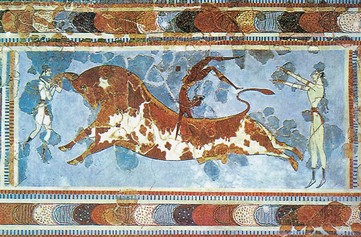 Τοιχογραφία από τα ανάκτορα της Κνωσού (Αρχαιολογικό Μουσείο Ηρακλείου)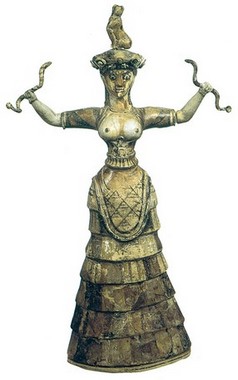 Η θεά των όφεων (Αρχαιολογικό Μουσείο Ηρακλείου)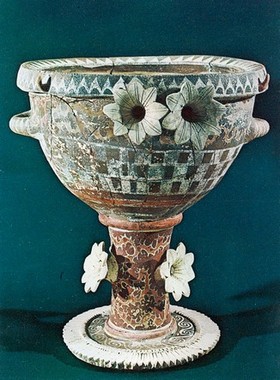 Καμαραϊκό κύπελλο με ολόγλυφα άνθη(Μουσείο Ηρακλείου).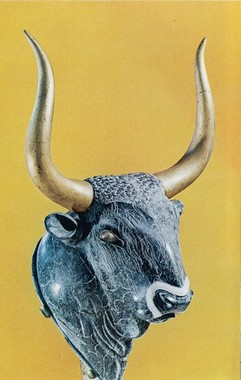 Ρυτό σε μορφή κεφαλής ταύρου(Μουσείο Ηρακλείου)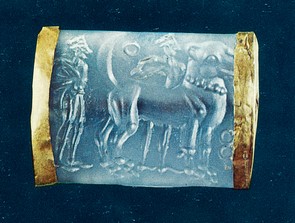 Χρυσόδετος σφραγιδόλιθος με παράσταση λιονταριού και δαμαστών (Μουσείο Ηρακλείου)Η Πρώιμη Εποχή του Χαλκού χαρακτηρίζεται από την εισαγωγή στο Αιγαίο από την Ανατολή της μεταλλουργίας, και κυρίως της τεχνολογίας του χαλκού. Στις Κυκλάδες, η μεγαλύτερη ανάπτυξη της μεταλλοτεχνίας παρατηρείται κατά την Πρωτοκυκλαδική ΙΙ  περίοδο (2800-2300 π.Χ.). Οι Κυκλάδες διέθεταν αξιοσημείωτες για την εποχή πηγές μετάλλων: κοιτάσματα αργυρούχου χαλκού στην Κύθνο και τη Σέριφο και κοιτάσματα αργυρούχου μολύβδου στην Σίφνο. Σημαντικά για την προμήθεια πρώτης ύλης ήταν επίσης τα μεταλλεία του Λαυρίου στην Αττική. Το πιο διαδεδομένο μέταλλο, πάντως, ήταν ο χαλκός, ο οποίος αρχικά αναμιγνύετο με αρσενικό και αργότερα (προς το τέλος της Πρωτοκυκλαδικής ΙΙ περιόδου) με κασσίτερο, δημιουργώντας ανθεκτικότερα κράματα.Από κράματα του χαλκού κατασκευάζονταν όπλα (αιχμές δοράτων, εγχειρίδια, κτλ.), εργαλεία (σμίλες, πελέκεις, οπείς, πριόνια, αγκίστρια ψαρέματος κτλ.), όργανα καλλωπισμού (περόνες, τριχολαβίδες, κτλ.), και κοσμήματα. Τα αντικείμενα από άλλα μέταλλα είναι λιγοστά: κοσμήματα και μικρά σκεύη από άργυρο, ειδώλια, ομοιώματα πλοίων και σύνδεσμοι επισκευής από μόλυβδο. Το μόνο χρυσό αντικείμενο που γνωρίζουμε από την εποχή αυτή στις Κυκλάδες αυτή είναι μία ψήφος από περιδέραιο.   ΚΕΦΑΛΑΙA 2.3-2.4 : Ο Μινωικός πολιτισμός. Η θρησκεία και η τέχνη των Μινωιτών                                 ΟΜΑΔΑ Α΄Από πού πήρε το όνομά του ο Μινωικός πολιτισμός; Ποια ήταν τα βασικότερα ανακτορικά κέντρα στη μινωική Κρήτη;Να περιγράψετε τα κύρια χαρακτηριστικά των μινωικών ανακτόρων .Ποια συστήματα γραφής χρησιμοποιούσαν στη  μινωική Κρήτη; Ποιες οι βασικές διαφορές τους;Τι ήταν τα καμαραϊκά αγγεία;                            ΟΜΑΔΑ Β΄Να υποθέσεις ότι είσαι Μινωίτης έμπορος το 2000 π.Χ.  Με ποιες περιοχές έχεις επαφές και τι προϊόντα   εμπορεύεσαι; Να υποθέσεις ότι είσαι ιέρεια στη μινωική Κρήτη το 1600 π.Χ.Σε ποιες θεότητες πιστεύεις και ποιοι είναι οι τόποι λατρείας; Παρατηρώντας τις παρακάτω εικόνες να αιτιολογήσετε ότι η μινωική τέχνη αποτυπώνει τη λατρεία της φύσης, τη χαρά της ζωής και τον πλούτο της μινωικής κοινωνίας.